    	ПРОЕКТ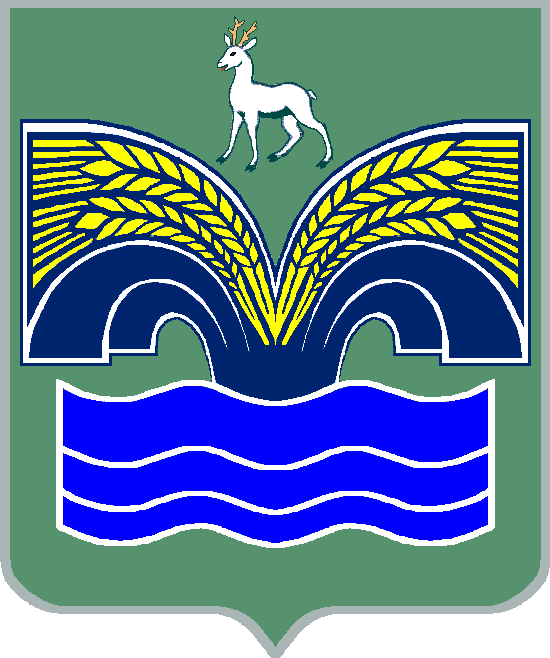 АДМИНИСТРАЦИЯСЕЛЬСКОГО ПОСЕЛЕНИЯ ХОРОШЕНЬКОЕ
МУНИЦИПАЛЬНОГО  РАЙОНА КРАСНОЯРСКИЙСАМАРСКОЙ  ОБЛАСТИПОСТАНОВЛЕНИЕот                  2018 г. № О внесении изменений в административный регламент  предоставления муниципальной услуги «Выдача разрешений на проведение земляных работ на территории сельского поселения Хорошенькое муниципального района Красноярский Самарской области»           В соответствии с Распоряжением Правительства Российской Федерации от 31.01.2017 г. № 147-р «Об утверждении целевых моделей упрощения процедур ведения бизнеса и повышения инвестиционной привлекательности субъектов Российской Федерации», утверждающим целевую модель "Подключение к системам теплоснабжения, подключение (технологическое присоединение) к централизованным системам водоснабжения и водоотведения" (далее - целевая модель), для достижения показателей целевой модели в соответствии с показателем 3.2.4 «Сокращенный срок предоставления ордера на проведение земляных работ», администрация сельского поселения Хорошенькое муниципального района Красноярский Самарской области ПОСТАНОВЛЯЕТ:Внести в постановление администрации сельского поселения Хорошенькое муниципального района Красноярский Самарской области № 36 от 18 сентября 2014 года «Об утверждении административного регламента  предоставления муниципальной услуги «Выдача разрешений на проведение земляных работ на территории сельского поселения Хорошенькое муниципального района Красноярский Самарской области» следующие изменения:1.1 в  пункте 2.4. слова  «не превышает 30 дней» заменить словами  «не превышает 28 дней».2. Опубликовать настоящее постановление в газете «Красноярский вестник» и разместить на официальном сайте администрации муниципального района Красноярский Самарской области в сети Интернет.3. Контроль исполнения настоящего постановления возложить на Главу администрации сельского поселения Хорошенькое - Паничкина Сергея Александровича.Глава сельского поселения Хорошенькое муниципального районаКрасноярский Самарской области                                               С.А.Паничкин                       